I’ll Be There For You (Extended version)The Rembrandts 1994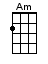 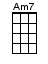 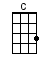 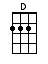 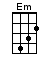 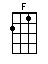 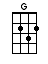 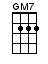 HERE’S A RIFF THAT CAN BE PLAYED IN THE INTRO: [G]               [F]A|-----2---2-0-----|---------0-------|C|-------------3-1-|---1---3-----3---|  X 4 | 1 e + a 2 e + a | 1 e + a 2 e + a |< SINGING NOTE:  B >INTRO:  / 1 2 / 1 2 /[G] Do do-do-do-do [F] do do-do do[G] Do do-do-do-do [F] do do-do do[G] Do do-do-do-do [F] do do-do do[G] Do do-do-do-do [F] do do-do do[G] So no one told you life was gonna be this [F] way  < clap-clap-clap-clap >[G] Your job’s a joke, your broke, your love life’s D-O-[GM7]-A[F] It’s like you’re [C] always stuck in [G] second gear [G]When it [F] hasn’t been your [C] day, your week, your [D] monthOr even your [D] year, butCHORUS:[G] I’ll be [C] there for you-ou-[D]ou (when the [D] rain starts to [G] pour)I’ll be [C] there for you-ou-[D]ou (like I’ve [D] been there be-[G]fore)I’ll be [C] there for you-ou-[D]ou (‘cause you’re [D] there for me [F] too) [F][G] You’re still in bed at ten, though work began at [F] eight[G] You burned your breakfast so far things are going [GM7] great[F] Your mother [C] warned you there’d be [G] days like these [G]But she [F] didn’t tell you [C] when the world was [D] broughtDown to your [D] knees, thatCHORUS:[G] I’ll be [C] there for you-ou-[D]ou (when the [D] rain starts to [G] pour)I’ll be [C] there for you-ou-[D]ou (like I’ve [D] been there be-[G]fore)I’ll be [C] there for you-ou-[D]ou (‘cause you’re [D] there for me [F] too) [F] [G] / [G] /BRIDGE:[C] No one could [C] ever know me[C] No one could [C] ever see me[Em] Seems you’re the [Em] only one who [Em] knowsWhat it’s [Em] like to be me[Am] Someone to [Am] face the day with [Am7] Make it through [Am7] all the rest with[F] Someone I’ll [F] always laugh with[D] Even at my /[C] worst, I’m [D] best with /[Em] you-/[C]ou /[D] yeah /[D] /INSTRUMENTAL:[G] / [C] / [D] / [D] /[Em] / [C] / [D] / [D] /[G] / [C] / [D] / [D] /[F] It’s like you’re [C] always stuck in [G] second gear [G]When it [F] hasn’t been your [C] day, your week, your [D] monthOr even your [D] year [D]CHORUS:[G] I’ll be [C] there for you-ou-[D]ou (when the [D] rain starts to [G] pour)I’ll be [C] there for you-ou-[D]ou (like I’ve [D] been there be-[G]fore)I’ll be [C] there for you-ou-[D]ou (‘cause you’re [D] there for me [F] too) [F][G] I’ll be [C] there for you-ou-[D]ou (when the [D] rain starts to [G] pour)I’ll be [C] there for you-ou-[D]ou (like I’ve [D] been there be-[G]fore)I’ll be [C] there for you-ou-[D]ou (‘cause you’re [D] there for me [F] too) [F] / [G]www.bytownukulele.ca